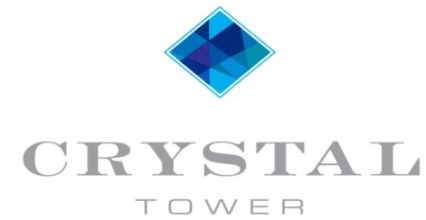 1010 West Beach BoulevardGulf Shores, Alabama 36542Board of Directors 2016-2017PresidentKevin Logsdon – 1 year termUnits 1609 & 1203kslogsdon99@gmail.comCell - 205-913-1042Vice PresidentShelby Kirk – 2 year termUnit 901shelbyrkirk@aol.comCell – 251-599-2951Secretary/ TreasurerLance Monk – 1 year termUnit 1108lmonk@c1s.netCell – 228-990-1079DirectorKris Bishop – 1 year termUnit 208kdbishop1@earthlink.netCell – 205-908-4792DirectorBob Guyton – 2 year termUnit 503bguyton@southerndate.comCell – 256-490-9008